C. ASIATICA TEN (anticelulítica:)COMPOSICIÓN: Procaína al 1%; Hidrocotyle asiática 2%; Cloruro de Sodio U.S.P. 9%. INDICACIONES: Acción anticelulítica: Actúa disminuyendo la piel de naranja, estimulando la activación fibroblástica y ejerciendo un efecto reepitelizante. De esta forma aumenta la formación de colágeno. Efecto diurético: Actúa estimulando la eliminación de excesos de líquidos retenidos en el organismo. Efecto sedante: Actúa aumentando los niveles del ácido gama-amino butírico (GABA), el cual le otorga propiedades sedantes y ansiolíticas. Esta propiedad ayudaría a disminuir el nivel de ansiedad.PROPIEDADES: Complejo Anticelulítico y Reafirmante, Lipolítico, Lipotrópico, Promueve la dilución del tejido adiposo, Reduce el colesterol, aumenta el metabolismo y mejora las funciones celulares y hepáticas. POSOLOGÍA: Los requisitos posológicos son variables y deben individualizarse sobre la base de cada caso para observar respuesta satisfactoria. Administración Local: Liberación transdérmica o mesoterapia virtual (electroporación); infiltración subcutánea (13 mm o ½”): 10 ml distribuidos en la superficie corporal cada 48 horas. No administrar vía intramuscular ni mesoterapia. ADVERTENCIA: No administrar en personas con cuadros infecciosos activos, con cáncer (activo o post tratamiento), durante el embarazo o cuando sospeche su existencia, ni durante la lactancia. INTERACCIONES: Por ser Fórmula Homeopática no debe administrarse con productos mentolados ni alcanforados. ALMACENAMIENTO: Conservar en ambiente seco y fresco, protegido de la luz directa y de la congelación, alejado de corrientes electromagnéticas. CONTRAINDICACIONES: Hipersensibilidad a la Procaína o a alguno de sus componentes. PRECAUCIONES: Deseche si observa turbidez, sedimentación o partículas en suspensión. PRESENTACIÓN: Ampolla de 5 ml. 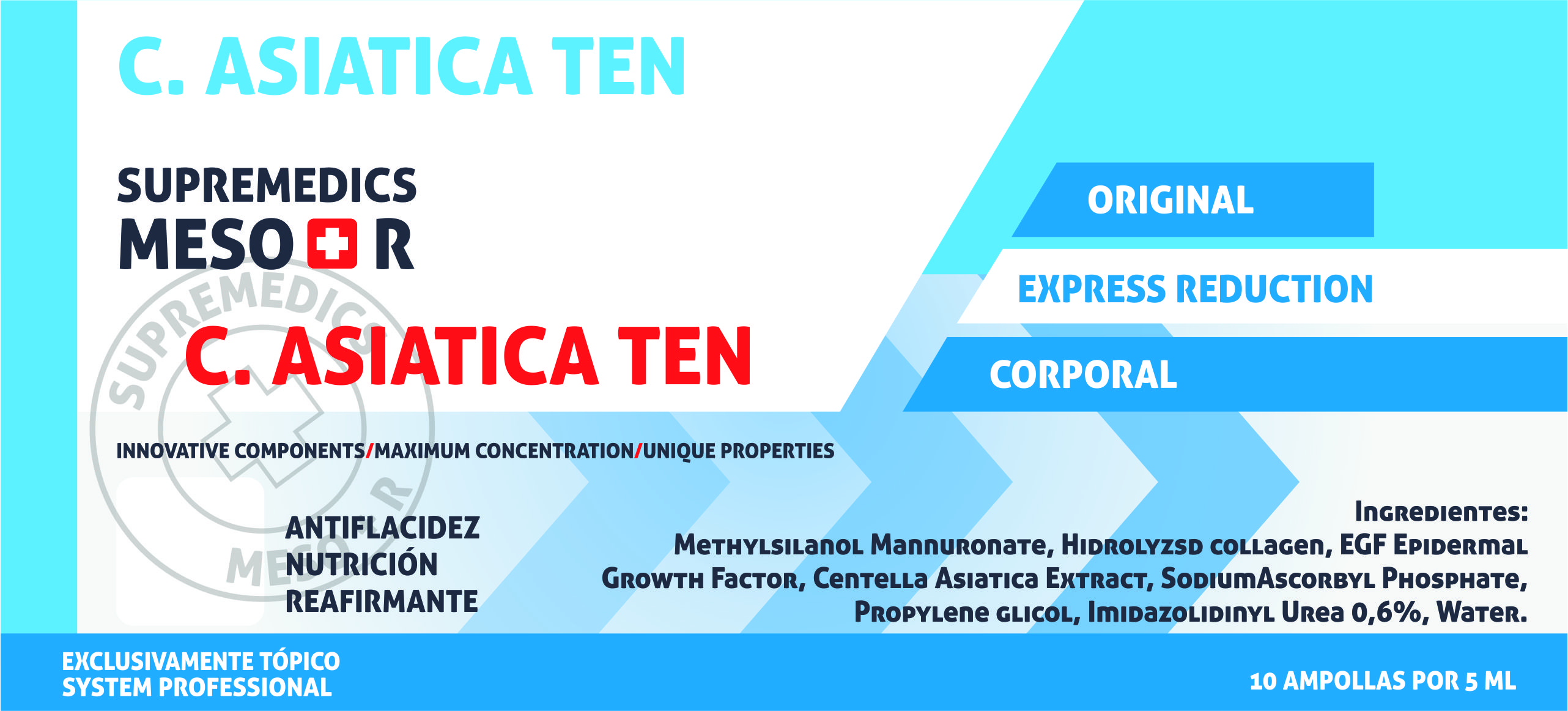 